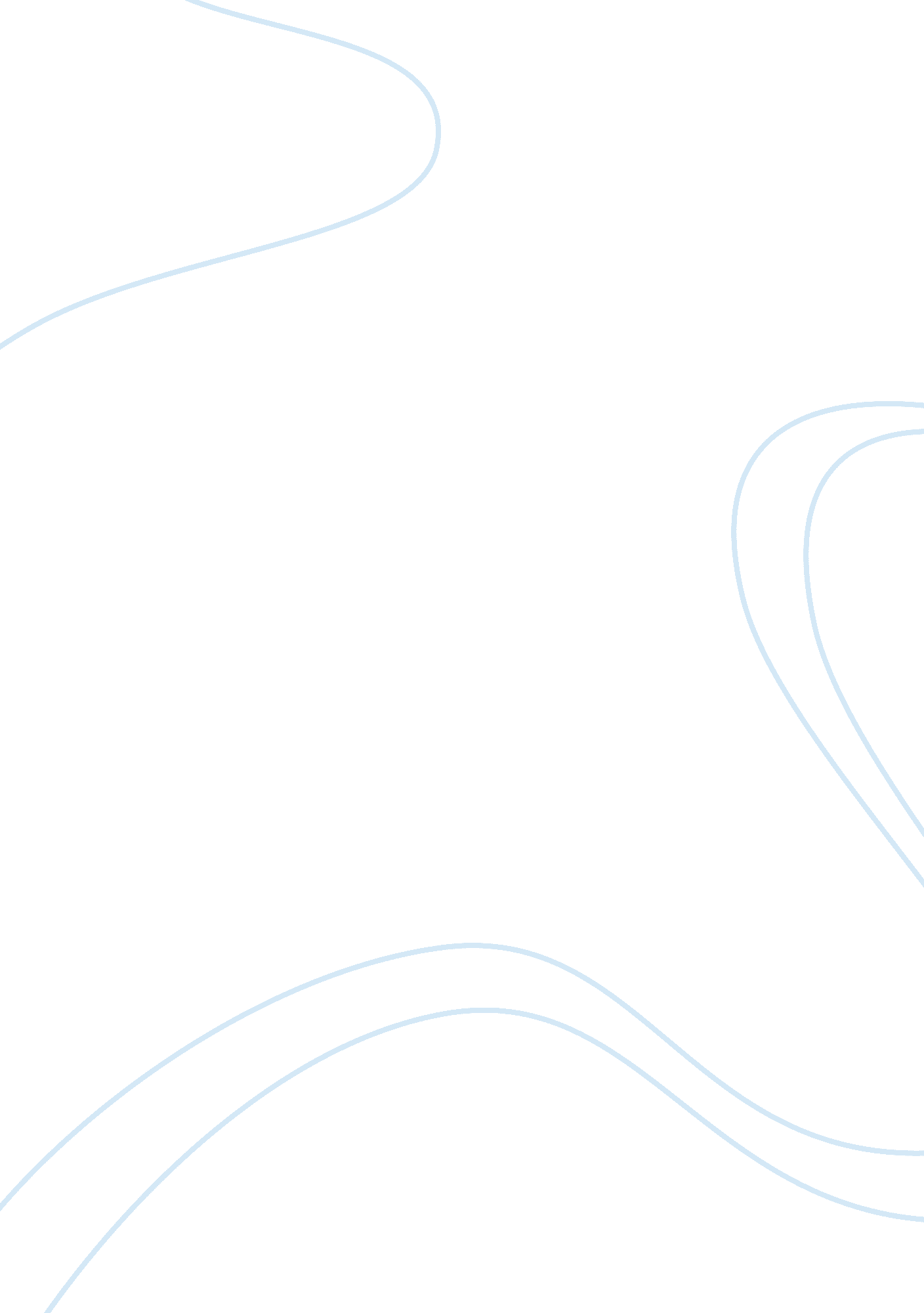 Finding a paper for my final projectTechnology, Development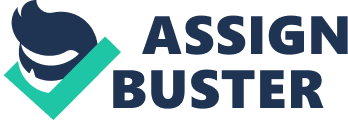 Cloud Computing Cloud Computing provides an effective model where network access points have a convenient environment toshare several computing resources, which include applications, networks, services, storage and servers (Garrison et al. 1). These can easily be released and provisioned with minimal service interaction of the provider and management efforts. Hence, emergence of cloud computing contributes in the transformation of the organization purchase and the development of IT models for success achievement. These include security, upgrades, software and hardware installation, backup, maintenance and data storage. Consequently, organizations have a chance of minimizing their IT based capital expenditures. 
Cloud computing services ensure that large and small organizations have the potential of attaining optimum IT based functionalities. These occur as the organizations face stiff competition and different government regulations on data-storage needs and computing. However, market factors and the management of the organizations may hinder or influence the engagement of the organizations in the cloud computing strategies. Such contributes in the reduction of the ability of organizations to engage in IT related infrastructure for business growth and improvement on competitive strength. Another key issue is the technical ability of the organization, which determines the potential of the organization to handle its cloud computing. This entails information sharing, cost savings, in-house degradation performance and the other associated performance over the in-house. Such depicts the trust level for the deployment of the effective cloud computing infrastructure, which makes the organization have the potential of achieving its success in the competitive business environment. 
Works Cited 
Garrison, Gary, Sanghyun Kim, and Robin L. Wakefield. " Success Factors for Deploying Cloud 
Computing." Communications of the ACM 55. 9 (2012): 62-68. Business Source Complete. Web. 20 Apr. 2015. 